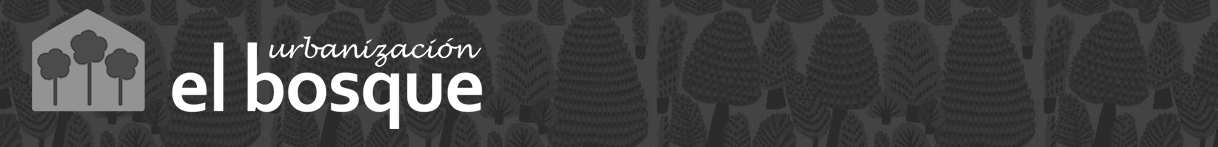 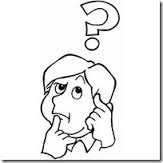 Nuevo Taller!!!                                  INICIO DE LAS ACTIVIDADES: LUNES 5 DE OCTUBRETaller de Memoria para mayores de 60 años.HORARIOMAÑANAS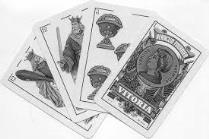 MAÑANASTARDESTARDESTARDESLUNESGimnasia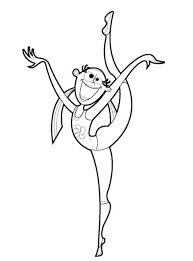 10:00 a 11:00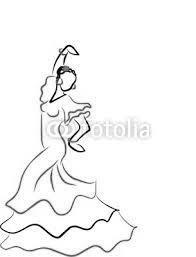 Gimnasia10:00 a 11:00Mus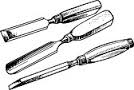 15:30 a 17:00Restauración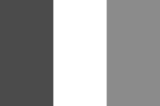 17:00 a 19:30Conversación en FRANCÉS19:30 a 21:00MARTESSevillanas (INICIACION)10:00 a 11:00Sevillanas (AVANZADO)11:30 a 12:30Vainica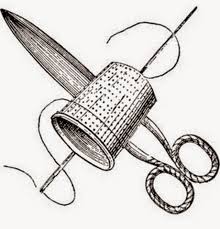 16:00 a 18:30Taller de Memoria18:30 a 19:30Coro19:30 a 22:00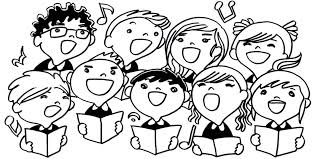 MIÉRCOLESGimnasia10:00 a 11:00Taller de Creación Literaria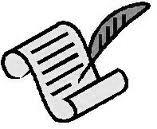 11:30 a 13:30Mus15:30 a 17:00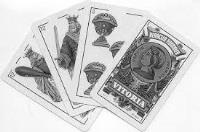 Teatro17:30 a 19:30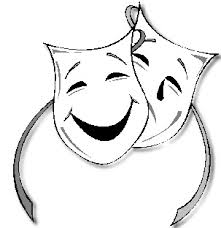 Conversación en INGLÉS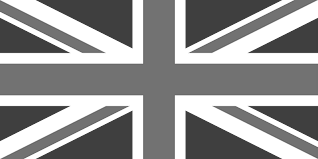 19:30 a 21:00JUEVESEncuentro de Boliller@s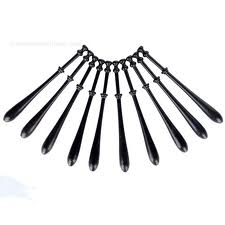 11:00 a 13:00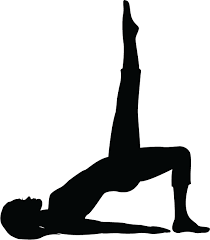 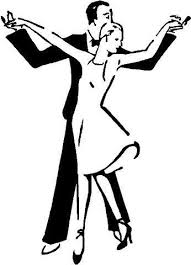 Encuentro de Boliller@s11:00 a 13:00Mus15:30 a 17:00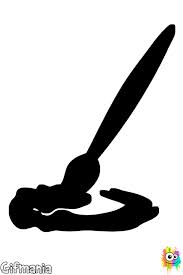 Pintura18:00 a 21:00Taller de Creación Literaria21:00 a 22:30VIERNESPilates09:00 a 10:30Bailes de Salón11:00 a 12:30